Отчёт 
о проведении 13 Недели антикоррупционных инициатив_______________________https://vk.com/ulcult73?w=wall-22371584_13629 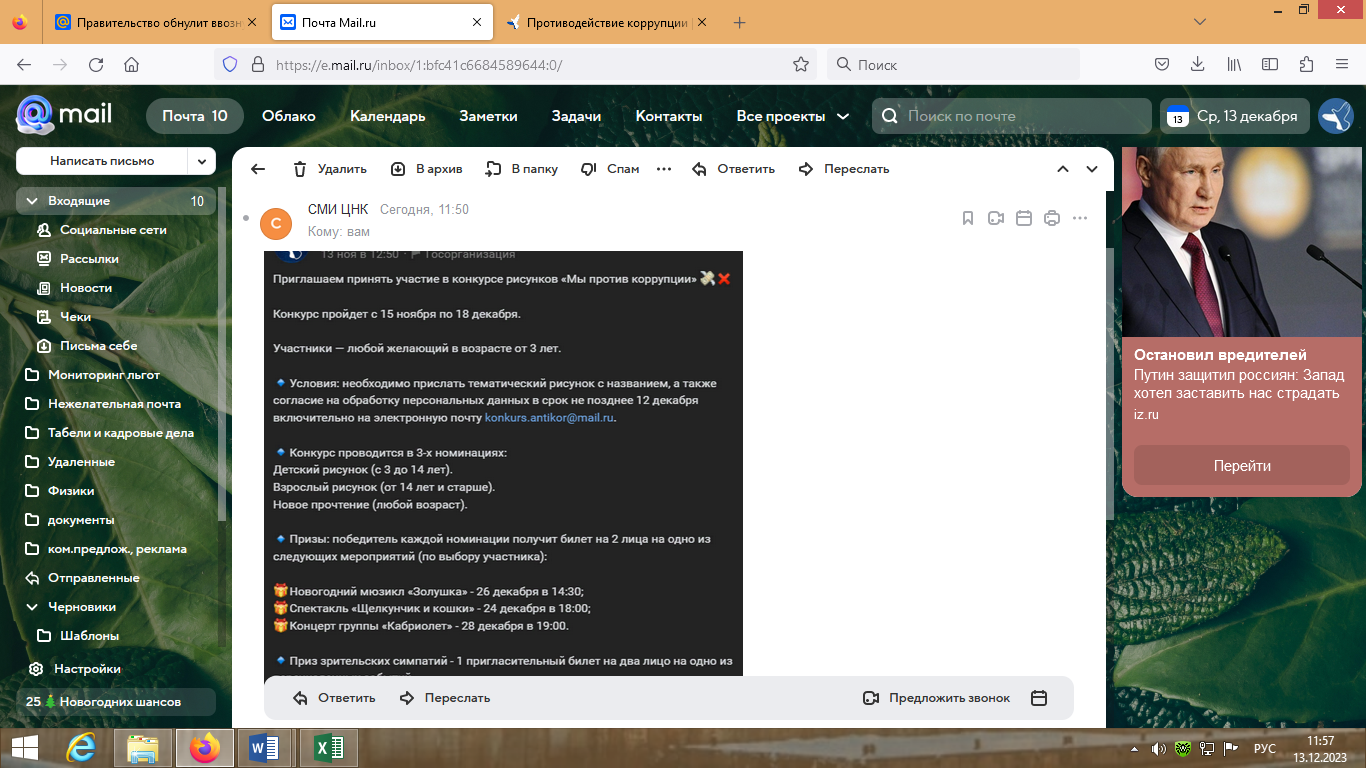 https://ulcult.ru/novosti-ulyanovska/priglashaem-prinyat-uchastie-v-konkurse-risunkov-mi-protiv-korruptsii/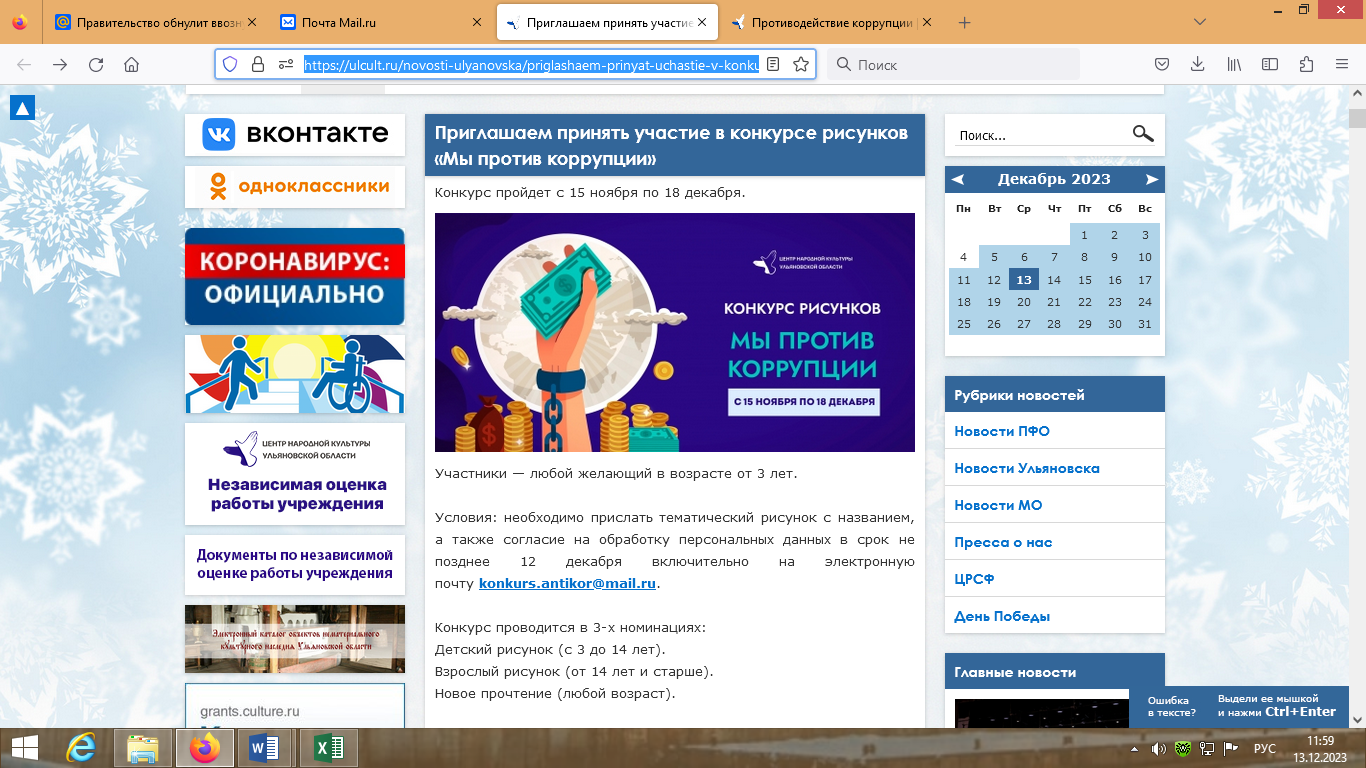 № п/пПоказательОбщий итог Примечание1.Количество проведённых мероприятий антикоррупционной направленности (акции, квесты, круглые столы, игры и т.д.) всего, из них:5Конкурс рисунков 1Беседы 3Личный прием 11.1Количество мероприятий антикоррупционной направленности, проведённых 
с участием общественных объединений-1.2Количество мероприятий антикоррупционной направленности, проведённых 
с участием представителей правоохранительных органов-1.3Количество выступлений по вопросам противодействия коррупции представителей исполнительных органов в СМИ-2.Охват молодёжи, детей школьного и дошкольного возраста в реализации государственной политики в области противодействия коррупцииЗадействованы в рамках конкурса рисунка, также беседы с участниками творческих коллективов и родителями о важном (профилактика коррупции)Конкурс рисунков был объявлен на сайте ОГБУК ЦНК и на странице ВКонтакте:https://ulcult.ru/novosti-ulyanovska/priglashaem-prinyat-uchastie-v-konkurse-risunkov-mi-protiv-korruptsii/ https://vk.com/ulcult73?w=wall-22371584_13629   Длится до 18 декабря 2023.3.Количество мероприятий, проведённых с государственными гражданскими служащими-4.Количество статей 
и информационных материалов профилактической направленности, размещённых в СМИ(указать ссылки)Обновление информации на сайте ОГБУК ЦНКНа постоянной основе